RANCANG BANGUN MESIN UJI TARIKSTUDI KASUSPEMBUATAN PERANGKAT LUNAK UNTUK MENCATAT GAYA TARIK DAN REGANGANTUGAS AKHIRDiajukan Untuk Memenuhi Salah Satu Syarat KelulusanDalam Mengikuti Program Sarjana Strata-1Disusun Oleh :Sopiyana Gumilar06.3030105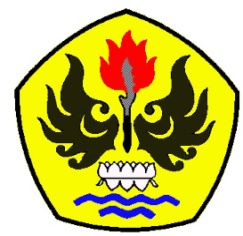 JURUSAN TEKNIK MESINFAKULTAS TEKNIKUNIVERSITAS PASUNDANBANDUNG2011LAMPIRAN F